Unit 6 Lesson 19: Beyond Circles1 Notice and Wonder: Examining Data (Warm up)Student Task StatementHere is some data that we will study in today’s lesson.What do you notice? What do you wonder? 2 Watching the Evening SkyStudent Task StatementThe data from the warm-up is the amount of the Moon that is visible from a particular location on Earth at midnight for each day in January 2018. A value of 1 represents a full moon in which all of illuminated portion of the moon's face is visible. A value of 0.25 means one fourth of the illuminated portion of the moon's face is visible. What is an appropriate midline for modeling the Moon data? What about the amplitude? Explain your reasoning.What is an appropriate period for modeling the Moon data? Explain your reasoning.Choose a sine or cosine function to model the data. What is the horizontal translation for your choice of function?Propose a function to model the Moon data. Explain the meaning of each parameter in your model and specify units for the input and output of your function.Plot the data using graphing technology and check your choice of parameters (midline, amplitude, period, horizontal translation). What changes did you make to your model?Use your model to predict when the next two full moons will be in 2018. Are your predictions accurate?How much of the Moon do you expect to be visible on your birthday? Explain your reasoning.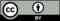 © CC BY 2019 by Illustrative Mathematics®dayamount10.9921.0030.9840.9350.8660.7770.6780.5790.46100.37dayamount110.28120.19130.13140.07150.03160.01170.00180.01190.04200.09dayamount210.16220.24230.33240.43250.54260.65270.76280.85290.92300.98311.00